What to do today1. Story timeRead the poem The Magic Pebble by Roger McGough.Have you ever brought back something special from an outing or holiday, like the person here brings back the pebble from Wales?What was the object? Do you still have it?2. Describing a special, magical objectFind your special holiday object or look for another unusual thing in your house. If you have a garden, maybe see if you can spot a pebble, leaf, stick or other object that catches your eye.If it isn’t already magical, give your object magic power by whispering a spell over it – Abracadabra, zig zag zoo! Follow the instructions on Describing a Magical Object to write about your special thing.3. It’s magic!Look at all the magical things that the pebble in the poem can do.Which is your favourite of these?Why does that one appeal to you the most?Read the instructions on My Magical Object’s Powers and write about what magical things your special object can do.Now try this Fun-Time ExtraWrite about a special outing or holiday that you have been on. On My Holiday, draw a picture of you on your holiday.The Magic PebbleMy favourite thing is a pebbleThat I found on a beach in WalesIt looks like any otherBut its magic never fails.One, two, three and Whoosh! You’re in a foreign landSpace travel is so easySimply hold it in your handClose your eyes and make a wishAnd wish your wish comes trueFor the magic in this pebbleHas been waiting here for you. By Roger McGough,from Happy Poems, edited by Roger McGough.Describing a Magical Object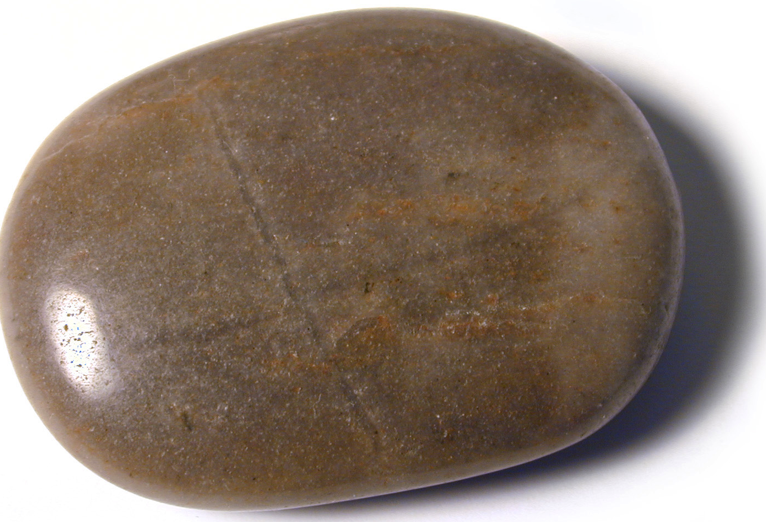 When you have found your special thing and made it magical, draw it on My Magical Object.  Look carefully at it.Think of three adjectives (describing words) you could use to describe it (e.g., if it was a pebble you might use round, small, hard, brown).Begin to write a sentence about your object: My pebble is...When you get to the adjectives put a comma (,) between the first and the second adjectives: My pebble is round, hard  brownUse the word and instead of another comma between the second and the third adjectives: My pebble is round, hard and brown.Think of three things your special object makes you feel – safe, cheerful, calm.Write a second sentence using these adjectives.Remember to use commas and the word and to break up the words in your adjective list – My pebble makes me feel safe, cheerful and calm.My Magical Object____________________________________________________________________________________________________________________________________________________________________________________________________________________________________________________________________________________________________________My Magical Object’s Powers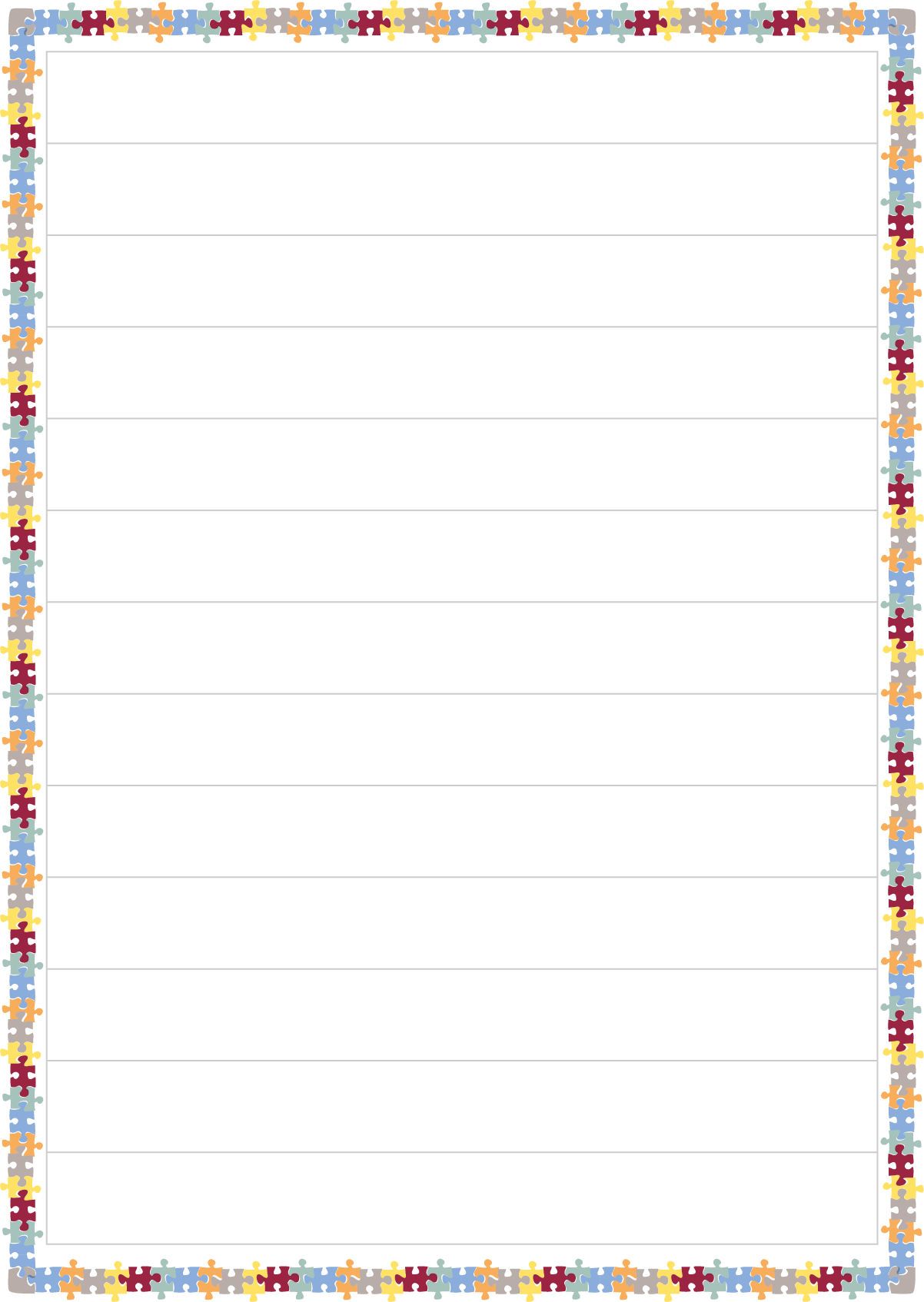 My Holiday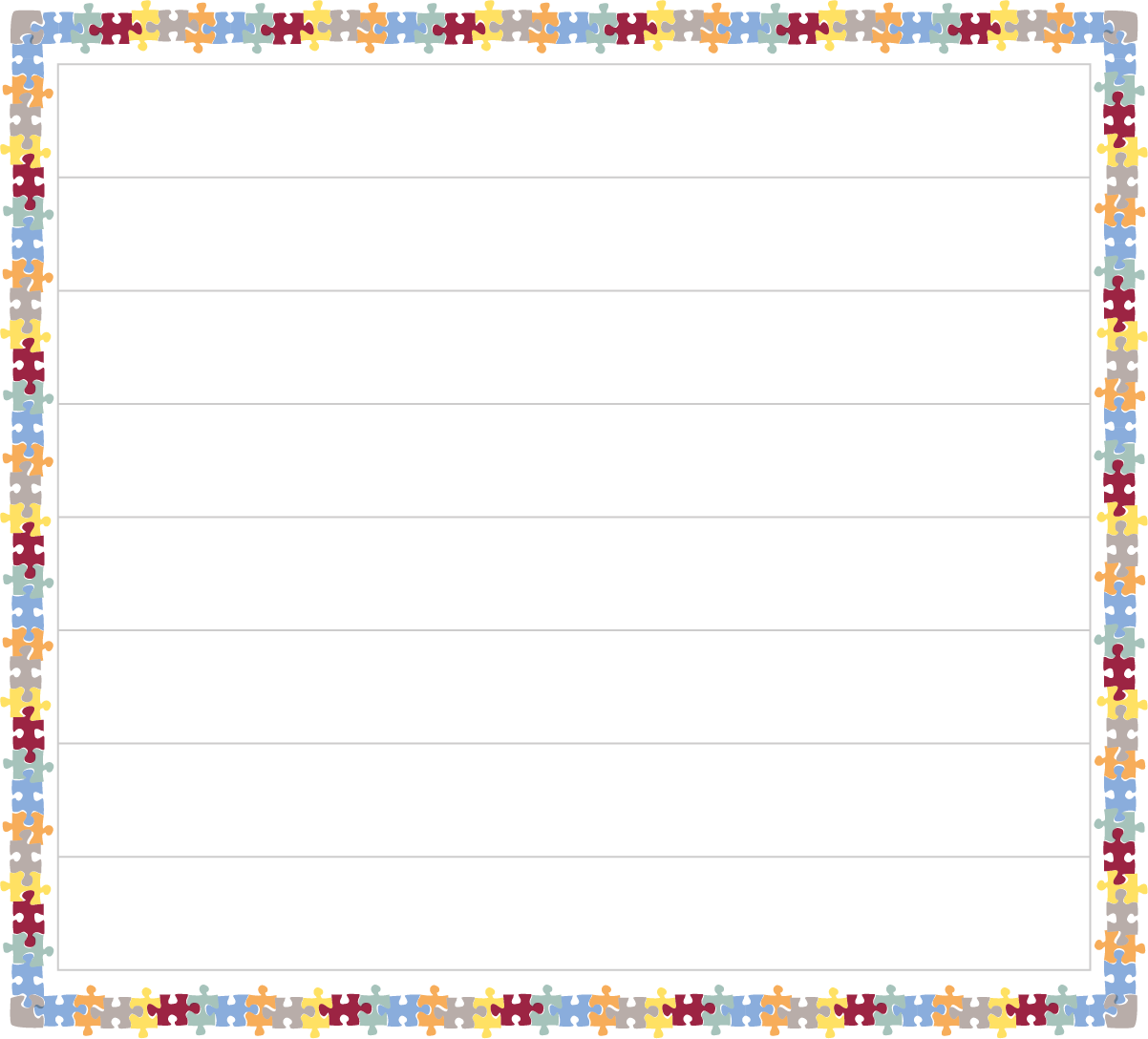 It does my homework for meMakes difficult sums seem clearSchool dinners taste deliciousIt makes teachers disappear It turns water into lemonadeA bully into a frogWhen I’m in need of companyIt becomes a friendly dog